	                                                                                                                                 УТВЕРЖДАЮ.                                                                                                                       Директор МБОУ СОШ № 95                                                                                                                          ___________ И.Б. Пасичник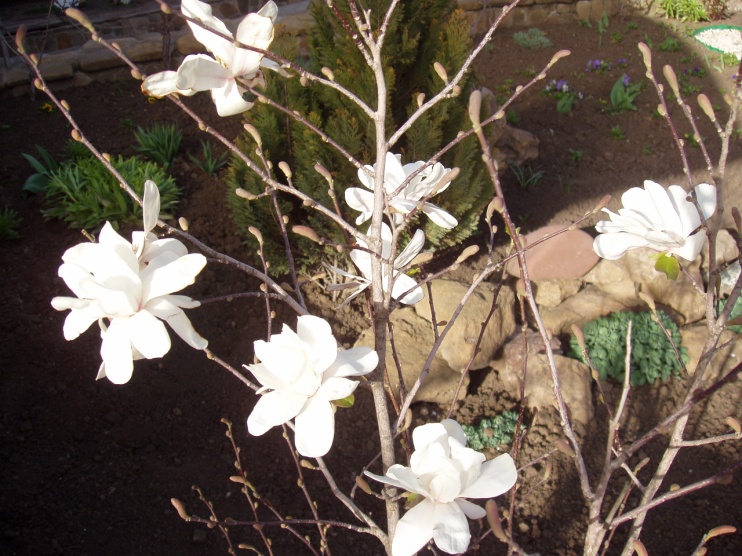 датамероприятиеКол-во детейВремяответственныйиюньРабота кружков и секций1908.30-14.30Преподаватели физкультурыИюль-августМероприятия по плану работы спортплощадки в плохие погодные условия20017.00-20.30Преподаватели физкультуры по графику